建筑施工特种作业人员最新电子版证书下载流程登录浙江政务服务网一、登录浙江政务服务平台（https://www.zjzwfw.gov.cn/zjservice/front/index/page.do）二、点击【登录】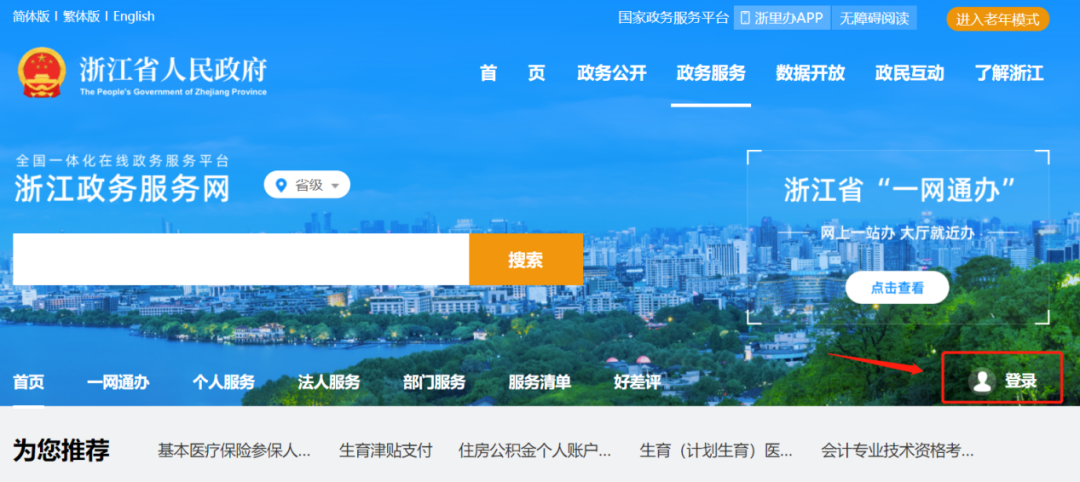 三、进入登录界面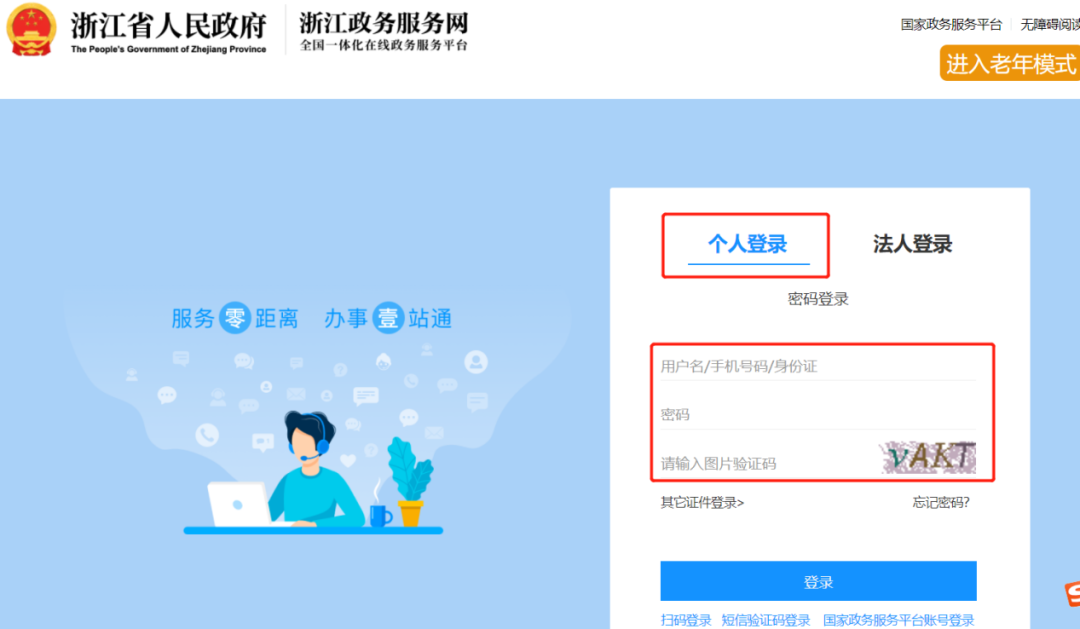 1、如果已经有账号密码，则直接输入相关信息登录2、如果首次登录，选择下方【去注册】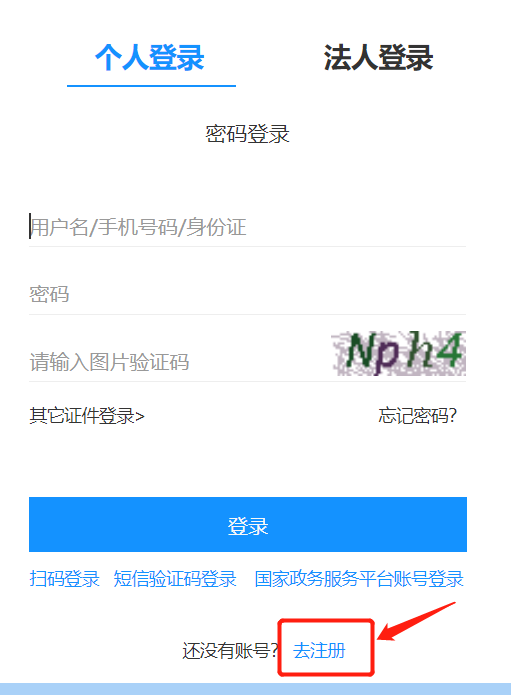 3、注册填写相关信息，实名认证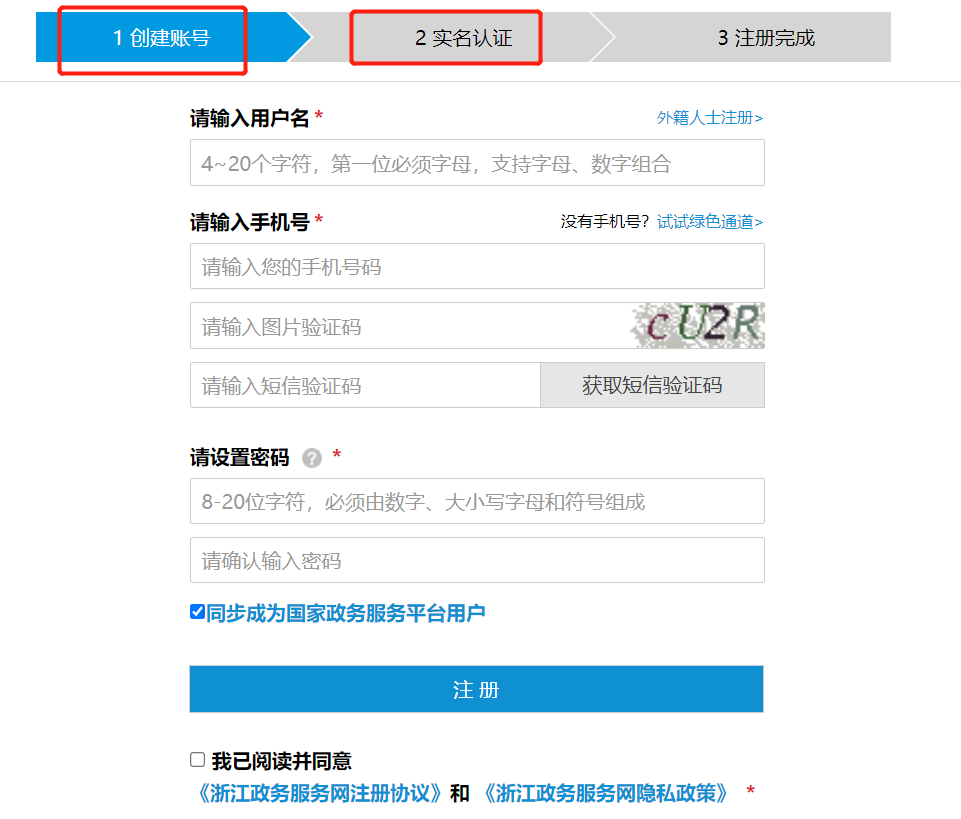 4、注册好后，会跳转至登录界面，输入刚刚设置好的账号密码再次登录四、进行短信验证码验证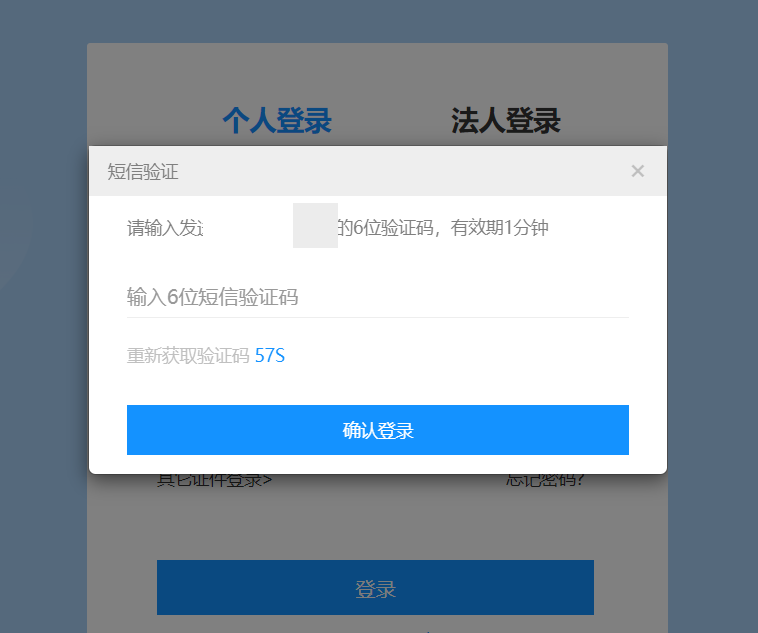 进入自己后台下载证书一、登录成功后，点击右侧【我的】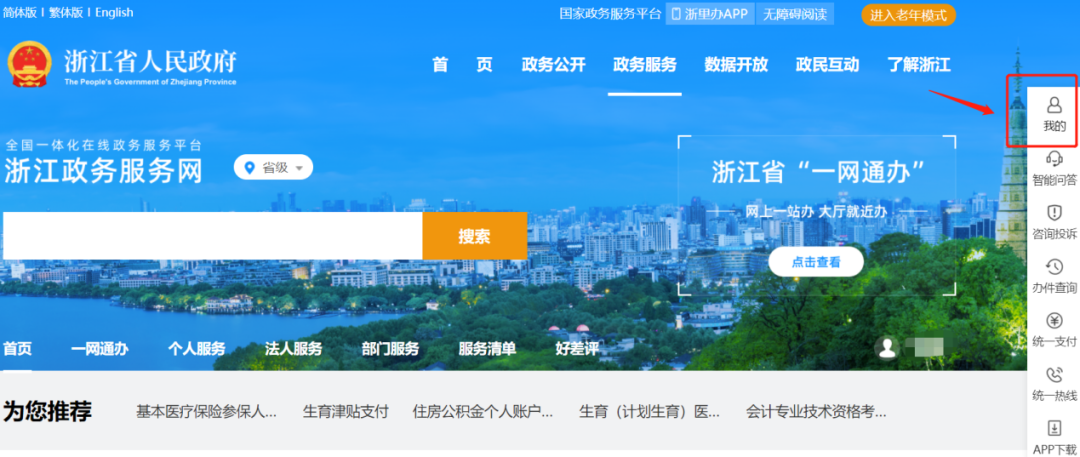 二、进入个人信息页面，点击【我的证照】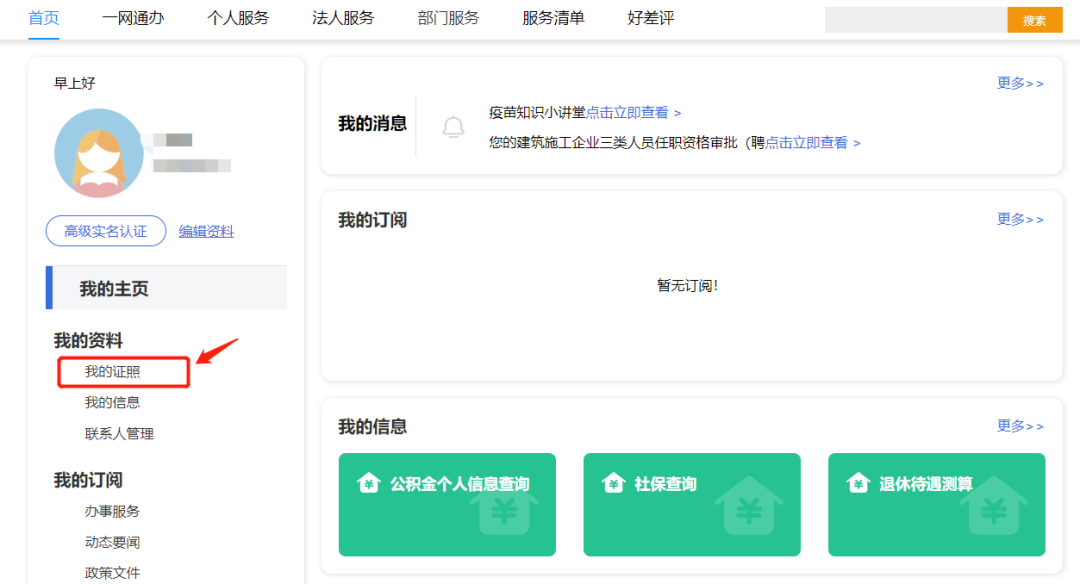 三、自己的相关证书会同步，选择自己要下载的证书（直接点击证书框即可）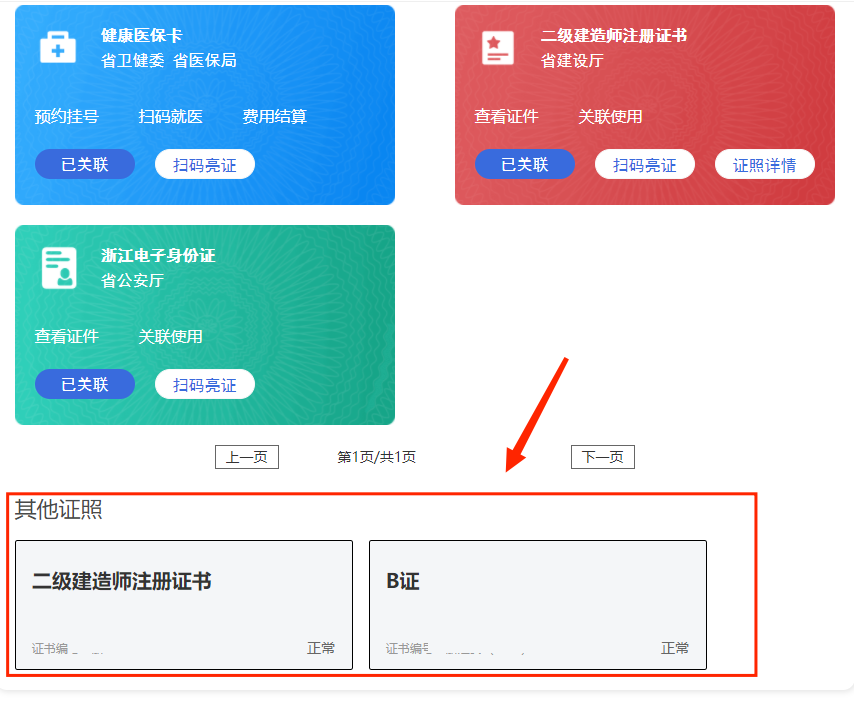 四、跳转至证书信息界面，选择【下载】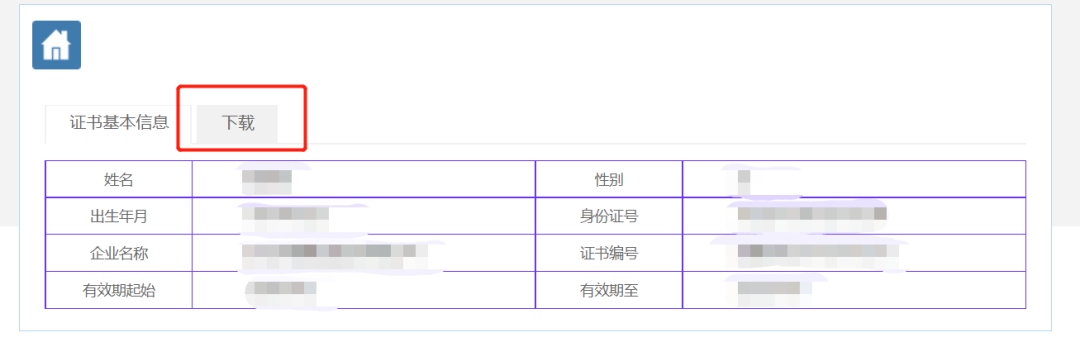 由于近期下载证书较多，网页服务器不稳定，会出现空白页的情况，大家需要多试几次，或者选择空闲时间下载。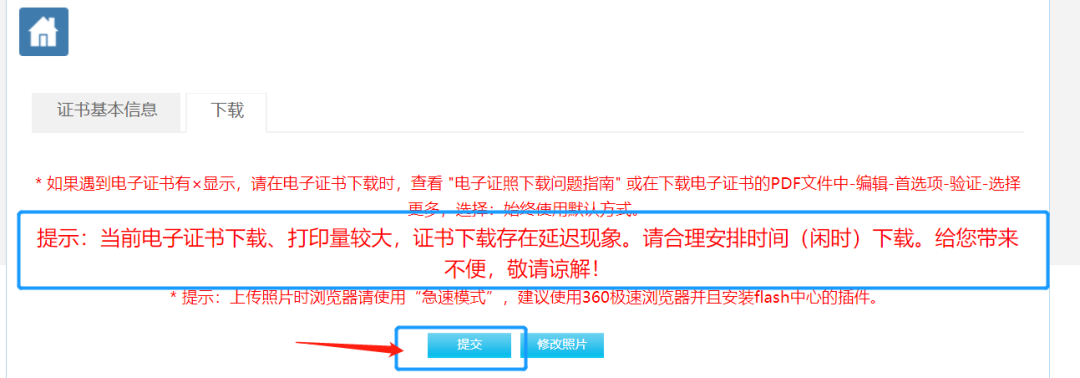 样本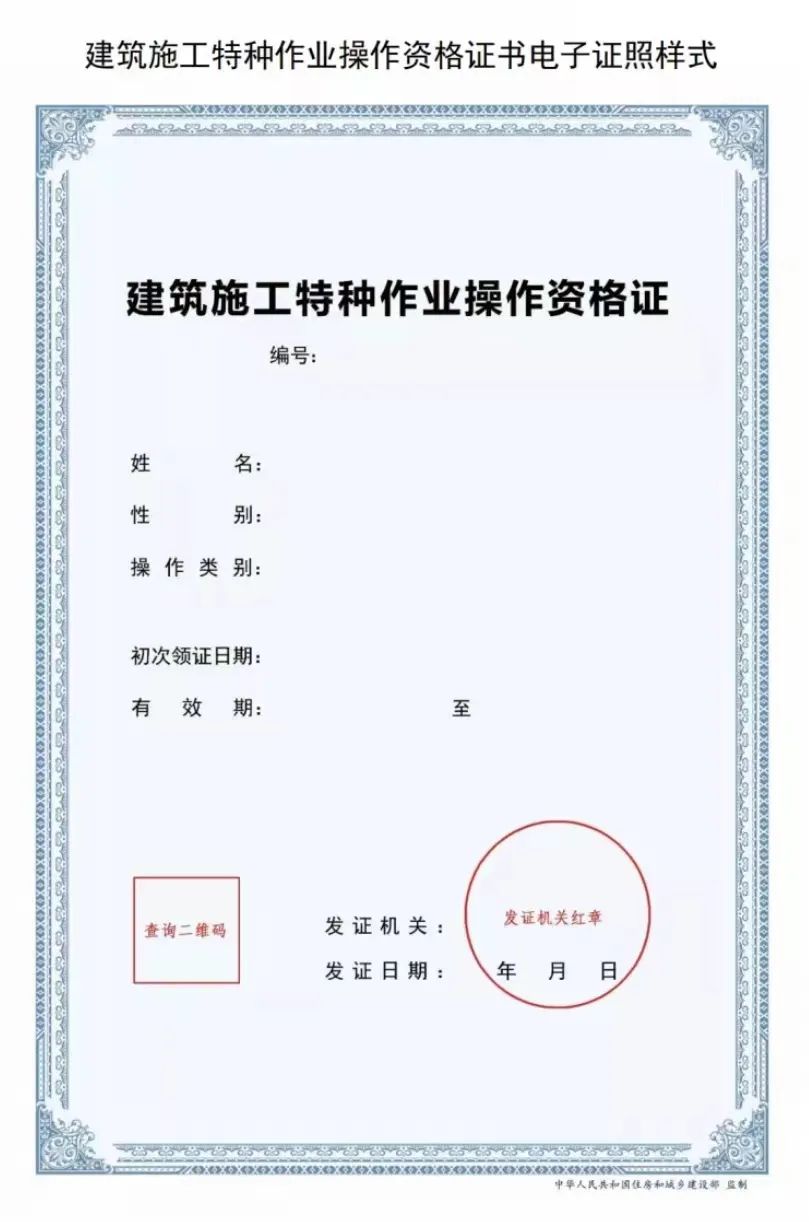 